		Warsaw, 01 June 2023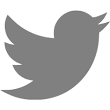 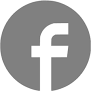 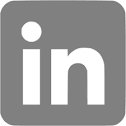 The largest factory for PepsiCo in Poland in twenty monthsOn Wednesday, 31st May, in Środa Śląska, with the participation of Prime Minister Mateusz Morawiecki, the Frito-Lay factory was officially opened. The construction was completed in a record-breaking short time of 20 months. The facility is the largest investment of PepsiCo in Poland to date. Budimex was the main contractor for the project.Budimex was responsible for the construction of the facility, including internal installations, electromechanical robots, and site development with technical infrastructure. The entire investment is divided into several stages, with its final completion scheduled for 2025.The factory in Środa Śląska will be the most environmentally sustainable PepsiCo facility in Europe and is expected to employ over 450 people. The facility will produce potato and corn crisps using supplies from Polish farmers."During the entire construction period, a total of 5,000 people were employed here. At the peak moments of the construction process, there were over 1,000 workers present on the site. Together, we transposed nearly 8,000 design documentation drawings into reality. Using over 4,000 tonnes of structural steel, over 2,000 tonnes of reinforcement steel, and 38,000 cubic metres of concrete, we erected a modern facility with an area equivalent to nearly eight football pitches," said Artur Popko, President of the Management Board and CEO of Budimex SA.The ceremony was also attended by Silviu Popovici - President of PepsiCo Europe, Adam Ruciński - Mayor of Środa Śląska, Artur Popko - President of the Management Board of Budimex SA, and the United States Ambassador to Poland - Mark Brzeziński. The newly established facility is of great importance to the development of the Polish economy and has a direct impact on the local community. In addition to the benefits resulting from job creation, the facility is environmentally neutral, thus significantly contributing to the region's development and providing favourable living conditions for its residents."The investment has the highest ecological parameters. The building is equipped with a water recovery system, technological heat conversion for cooling and heating. With environmental protection in mind, we have also installed our own photovoltaic system, high-quality on-site wastewater treatment, and electric vehicle charging stations. The facility will achieve climate neutrality by 2035," emphasised Artur Popko at the factory opening.The factory, constructed by Budimex for PepsiCo, is the largest industrial facility in the food industry implemented by a Polish contractor. In 2019, Budimex completed developments such as the Lidl Logistics Centre in Kałuszyn near Siedlce and dairy plants for Mlekpol and Polmlek brands in Biskupiec and Mrągowo.Facility parameters:- footpaths and roads with an area of 54,197 m²- masonry walls with an area of 9,399 m²- roofing with an area of 43,420 m²- external cladding with sandwich panels with an area of 16,159 m²- concrete floors with an area of 37,590 m²- approximately 500 km of cables installed- approximately 45,000 m² of ventilation ducts installed- approximately 100 km of water and sewage pipes installedBUDIMEX SA is a company with over fifty years of tradition, which has a significant contribution to the economic development of Poland. With our work, we improve the quality of life of millions of Poles. During the 50 years of our existence, we have completed thousands of modern infrastructure, construction and industrial investments. The culture of innovation, improvement and following the principles of sustainable development allowed us to gain the position of a leader in the Polish construction market. Not only are we present on the Polish market, but also abroad. We gradually increase our involvement in the facility management (operation of real estate and infrastructure facilities) and waste management sectors. Since 1995, our company has been listed on the Warsaw Stock Exchange, and since 2011 it has been included in the ESG index – gathering the most responsible companies on the stock exchange. Its strategic investor is a Spanish company with global reach – Ferrovial. The group includes: Mostostal Kraków and FBSerwis.We are one of the signatories of the Agreement for Safety in Construction – an initiative established in 2010, bringing together the largest general contractors in Poland in order to improve occupational safety in the construction industry.More information is available at www.budimex.pl/enContact: Michał Wrzosek – Spokesmanphone (22) 62 36 164, 512 478 522, michal.wrzosek@budimex.plwww.media.budimex.pl